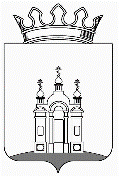 ЗЕМСКОЕ СОБРАНИЕ  ДОБРЯНСКОГО МУНИЦИПАЛЬНОГО РАЙОНАРЕШЕНИЕОб утверждении Порядка размещения сведений о доходах, расходах, 
об имуществе и обязательствах имущественного характера депутатов Земского Собрания Добрянского муниципального района и членов 
их семей на официальном сайте Земского Собрания Добрянского муниципального районав информационно- телекоммуникационной сети «Интернет» и предоставления этих сведений общероссийским средствам массовой информации для опубликованияВ соответствии со статьей 40 Федерального закона от 06 октября 2003г. N 131-ФЗ «Об общих принципах организации местного самоуправления в Российской Федерации», статьей 12.1 Федерального закона от 25 декабря 2008 г. N 273-ФЗ «О противодействии коррупции», Федеральным законом от 03 декабря 2012 г. N 230-ФЗ «О контроле 
за соответствием расходов лиц, замещающих государственные должности, 
и иных лиц их доходам», Указом Президента РФ от 08 июля 2013 N 613 «Вопросы противодействия коррупции», Законом Пермского края
от 10 октября 2017 г. № 130-ПК «О порядке представления гражданами, претендующими на замещение должности главы местной администрации по контракту, муниципальной должности, лицами, замещающими указанные должности, сведений о доходах, расходах, об имуществе и обязательствах имущественного характера, о порядке проверки достоверности и полноты таких сведений и овнесении изменений в отдельные законы Пермского края», статьей 25 Устава Добрянского муниципального района, Земское Собрание Добрянского муниципального района РЕШАЕТ:1. Утвердить прилагаемый Порядок размещения сведений 
о доходах, расходах, об имуществе и обязательствах имущественного характера депутатов Земского Собрания Добрянского муниципального района и членов их семей на официальном сайте Земского Собрания Добрянского муниципального района в сети «Интернет»
и предоставления этих сведений общероссийским средствам массовой информации для опубликования.2. Признать утратившими силу:2.1. решение Земского Собрания Добрянского муниципального района от 23 марта 2016 г. N 1127 «Об утверждении Положения о предоставлении лицами, замещающими муниципальные должности в Добрянском муниципальном районе, сведений о доходах, расходах, об имуществе и обязательствах имущественного характера, а также сведений о доходах, расходах, об имуществе и обязательствах имущественного характера  своих супруги  (супруга) и несовершеннолетних детей»;2.2. решение Земского Собрания Добрянского муниципального района от 22 апреля 2016 г. N 1154 «О внесении изменений в Положения 
о предоставлении лицами, замещающими муниципальные должности 
в Добрянском муниципальном районе, сведений о доходах, расходах, 
об имуществе и обязательствах имущественного характера, а также сведений о доходах, расходах, об имуществе и обязательствах имущественного характера  своих супруги  (супруга) и несовершеннолетних детей, утвержденное решением Земского Собрания Добрянского муниципального района от 23.03.2016 № 1127»;2.3. решение Земского Собрания Добрянского муниципального района от 28 февраля 2017 г. N 103 «О внесении изменений в Положения 
о предоставлении лицами, замещающими муниципальные должности 
в Добрянском муниципальном районе, сведений о доходах, расходах, 
об имуществе и обязательствах имущественного характера, а также сведений о доходах, расходах, об имуществе и обязательствах имущественного характера  своих супруги  (супруга) и несовершеннолетних детей, утвержденное решением Земского Собрания Добрянского муниципального района от 23.03.2016 № 1127»;2.4. решениеЗемского Собрания Добрянского муниципального района от 21 апреля 2017 г. N 156 «О внесении изменений в Положения 
о предоставлении лицами, замещающими муниципальные должности 
в Добрянском муниципальном районе, сведений о доходах, расходах, 
об имуществе и обязательствах имущественного характера, а также сведений о доходах, расходах, об имуществе и обязательствах имущественного характера  своих супруги  (супруга) и несовершеннолетних детей, утвержденное решением Земского Собрания Добрянского муниципального района от 23.03.2016 № 1127».3. Настоящее решение вступает в силу с момента официального опубликования.4. Опубликовать настоящее решение в источнике официального опубликовании – общественно-политической газете Добрянского муниципального района «Камские зори».Глава муниципального района-глава администрации Добрянскогомуниципального 	района	. 						К.В. ЛызовПредседатель Земского СобранияДобрянского муниципального района 					А.А. ШитовУТВЕРЖДЕНрешениемЗемского СобранияДобрянского муниципального районаот 06.04.2018 № 338Порядокразмещения сведений о доходах, расходах, об имуществе и обязательствах имущественного характера депутатов Земского Собрания Добрянского муниципального района и членов их семей на официальном сайте Земского СобранияДобрянского муниципального района в информационно-телекоммуникационной сети «Интернет» и предоставления этих сведений общероссийским средствам массовой информации для опубликования1. Настоящим Порядком устанавливаются обязанности Аппарата Земского Собрания Добрянского муниципального района (далее – Аппарат Земского Собрания) по размещению сведений о доходах, расходах, 
об имуществе и обязательствах имущественного характера депутатов Земского Собрания Добрянского муниципального района (далее – Земское Собрание)их супругов и несовершеннолетних детей (далее – сведения 
о доходах и расходах) в информационно-телекоммуникационной сети «Интернет» на официальном сайте Земского Собрания (далее – официальный сайт) и предоставлению этих сведений общероссийским средствам массовой информации для опубликования в связи с их запросами, если не установлен иной порядок размещения указанных сведений и (или) их предоставления средствам массовой информации для опубликования.2. Сведения о доходах и расходах, подлежащие размещению 
на официальном сайте и предоставлению общероссийским средствам массовой информации, предоставляются депутатами Земского Собрания
в Аппарат Земского Собрания в порядке, установленном Законом Пермского края от 10 октября 2017 г. N 130-ПК «О порядке представления гражданами, претендующими на замещение должности главы местной администрации 
по контракту, муниципальной должности, лицами, замещающими указанные должности, сведений о доходах, расходах, об имуществе и обязательствах имущественного характера, о порядке проверки достоверности и полноты таких сведений и о внесении изменений в отдельные законы Пермского края».3. Сотрудник Аппарата Земского Собрания, ответственный 
за размещениесведений о доходах и расходахна официальном сайте и (или) предоставлению для опубликования средствам массовой информации определяется распоряжением Председателя Земского Собрания.4. Подлежат размещению на официальном сайте и (или) предоставляются для опубликования общероссийским средствам массовой информации следующие сведения о доходах и расходах, представленные депутатами Земского Собрания:а) перечень объектов недвижимого имущества, принадлежащих депутату Земского Собрания, его супруге (супругу) и несовершеннолетним детям на праве собственности или находящихся в их пользовании 
с указанием вида, площади и страны расположения каждого из них;б) перечень транспортных средств с указанием вида и марки, принадлежащих на праве собственности депутату Земского Собрания,
его супруге (супругу) и несовершеннолетним детям;в) декларированный годовой доход депутата Земского Собрания, 
его супруги (супруга) и несовершеннолетних детей;г) сведения об источниках получения средств, за счет которых совершены сделки по приобретению земельного участка, другого объекта недвижимости, транспортного средства, ценных бумаг, акций (долей участия, паев в уставных (складочных) капиталах организаций), если общая сумма таких сделок превышает общий доход депутата Земского Собрания, и его супруги (супруга) за три последних года, предшествующих отчетному периоду.5. В размещаемых на официальном сайте и предоставляемых общероссийским средствам массовой информации для опубликования сведениях о доходах и расходах запрещается указывать:а) иные сведения, кроме указанных в пункте 4настоящего Порядка, 
о доходах, расходах депутата Земского Собрания, его супруги (супруга) 
и несовершеннолетних детей, об имуществе, принадлежащем на праве собственности названным лицам, и об их обязательствах имущественного характера;б) персональные данные супруги (супруга) и несовершеннолетних детей депутата Земского Собрания;в) данные, позволяющие определить место жительства, почтовый адрес, телефон и иные индивидуальные средства коммуникации депутата Земского Собрания, его супруги (супруга) и несовершеннолетних детей;г) данные, позволяющие определить место нахождения объектов недвижимого имущества, принадлежащих депутату Земского Собрания,
его супруге (супругу) и несовершеннолетним детям на праве собственности или находящихся в их пользовании;д) информацию, отнесенную к государственной тайне или являющуюся конфиденциальной.6. В случае поступления в Земское Собрание запроса 
от общероссийского средства массовой информации о предоставлении 
ему сведений о доходах и расходах:а) в течение трех рабочих дней со дня поступления запроса о нем сообщается депутату Земского Собрания, в отношении которого поступил запрос;б) в течение семи рабочих дней со дня поступления запроса обеспечивается предоставление общероссийскому средству массовой информации сведений, указанных в пункте 4настоящего Порядка, в том случае, если запрашиваемые сведения отсутствуют на официальном сайте.6. Сведения о доходах и расходахразмещаются на официальном сайте и ежегодно обновляются в течение четырнадцати рабочих дней со дня истечения срока, установленного для их подачи в Земское Собрание.7. При представлении депутатомЗемского Собрания, уточненных сведений о доходах и расходах, соответствующие изменения вносятся 
в размещенные на официальном сайте сведения о доходах и расходах
в течение не более чем четырнадцати рабочих дней после дня окончания срока, установленного для представления уточненных Сведений о доходах.8. Сведения о доходах и расходах в отношении депутата Земского Собрания, его супруги (супруга), несовершеннолетних детей, должны находиться на официальном сайте и предоставляться средствам массовой информации в течение всего срока полномочий депутата Земского Собрания. После окончания срока полномочий или досрочного прекращения полномочий сведения, предоставленные депутатом, полномочия которого прекратились, подлежат удалению с официального сайта, перестают предоставляться средствам массовой информации.9. Уполномоченное лицо Аппарата Земского Собрания, на которое возложена обязанность по размещению сведений о доходах и расходах
на официальном сайте и (или) предоставлению для опубликования средствам массовой информациинесетв соответствии с законодательством Российской Федерации ответственность за несоблюдение настоящего порядка, а также 
за разглашение сведений, отнесенных к государственной тайне или являющихся конфиденциальными.Принято Земским Собранием Добрянского муниципального района06.04.2018                                                                                                 № 338